DOMAIN NÉV IGÉNYLŐLAPAz igénylőlap benyújtásával megbízom az NTCOM Kft. Regisztratoraként a  MOBICOM Kft.-t, mint Regisztrátort a fenti domain név(ek) regisztrációjával és egyben kijelentem, hogy:- a Domainregisztrációs Szabályzatot ismerem, elfogadom és betartom; - a domain igénylésével, delegálásával és fenntartásával kapcsolatos kérdésekben a Nyilvántartó és a Regiszt-rátor döntését elfogadom;- tudomásul veszem, hogy az igények Domainregisztrációs Szabályzatnak való megfelelőségével kapcsolatos vita esetén a Regisztrátor és a Nyilvántartó a Tanácsadó Testület döntésének veti alá magát;- a domain delegálással és regisztrálással illetve a megkötött szolgáltatói szerződés hatályával, az ebből eredő jogok és kötelezettségek fennállásával, teljesítésével kapcsolatos vitás kérdésekben alávetem magamat a Nyilvántartó által támogatott Alternatív Vitarendező Fórum és az Eseti Választottbíróság döntésének, amely bíróság a vitát a jogerős bírói ítélet hatályával bírálja el;- az igénylőlapot a valóságnak megfelelően töltöttem ki, azt teljes egészében elolvastam, és egyetértőleg aláírtam. Csatolandó dokumentum: Cégbírósági végzés és aláírási címpéldány – másolatokKelt: ______________________________________________________________________________Megrendelő olvasható aláírása_________________________________________Cégszerű aláírás és pecsét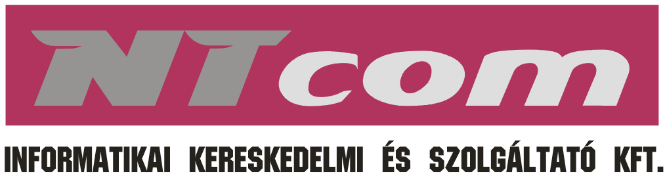 NTCOM Kft.8053 Bodajk Rigos utca 64.Tel: 06-22-410-553; 20-9972450Fax: 06-22-410-553Számlaszám:
10402908-29033339-00000000Igényelt domain név/nevek:Megrendelő teljes neve:Megrendelő értesítési címe:Megrendelő adószáma:Képviselő neve:Viasz DánielViasz DánielKépviselő telefonszáma:+36 30 331 81 51+36 30 331 81 51Fax: - - -Fax: - - -Képviselő e-mail címe:office@mevinet.huoffice@mevinet.huoffice@mevinet.huoffice@mevinet.huElsődleges és másodlagos névszerver:ns2.netstorage.huns2.netstorage.huns2.vhost.huns2.vhost.huAdminisztratív kapcsolattartó személy:tamas@ntcom.hu+36 20 997 24 50+36 20 997 24 508053 Bodajk, Rigos u. 64.Technikai kapcsolattartó személy:tamas@ntcom.hu+36 20 997 24 50+36 20 997 24 508053 Bodajk, Rigos u. 64.